KS5 Home Learning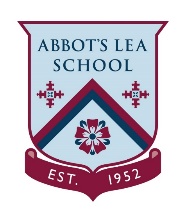 Chatta Challenge!  Once you have joined the Chatta Club at www.chattalearning.com, you can access Chatta on your tablet at home. Here are this week’s Chatta Challenges! Choose as many as you would like to do. Don’t forget to email them to your class teacher! Activity 1Activity 2 Make a chat to show a step by step guide to a yoga routine you have rehearsed. 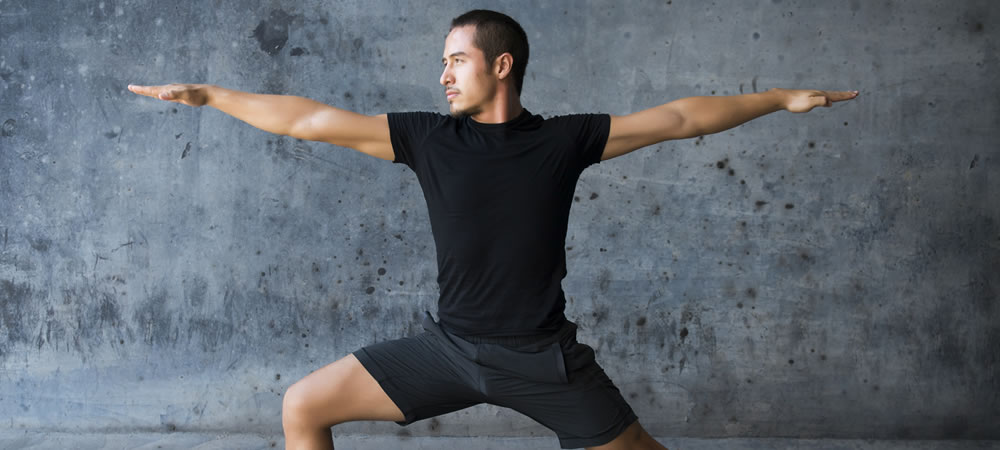 Make a chat to show you taking part in some gardening.  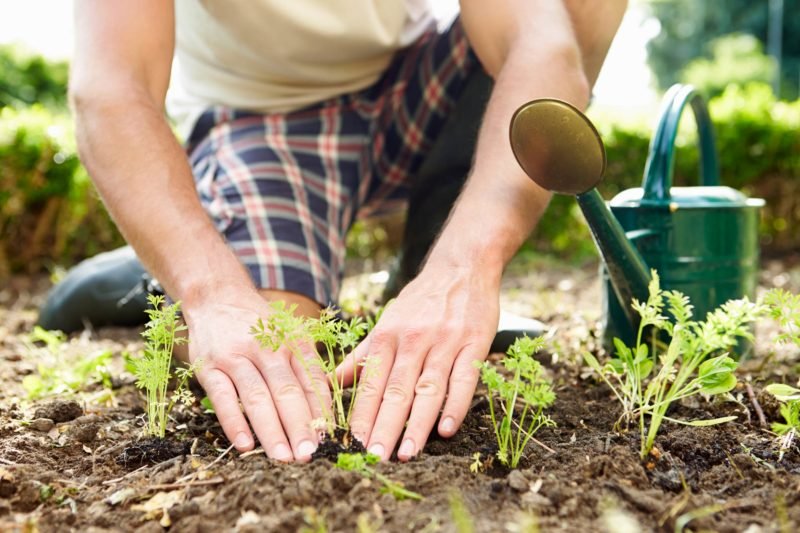 Activity 3Activity 4 Make a chat to show some interesting things you see whilst out on a walk.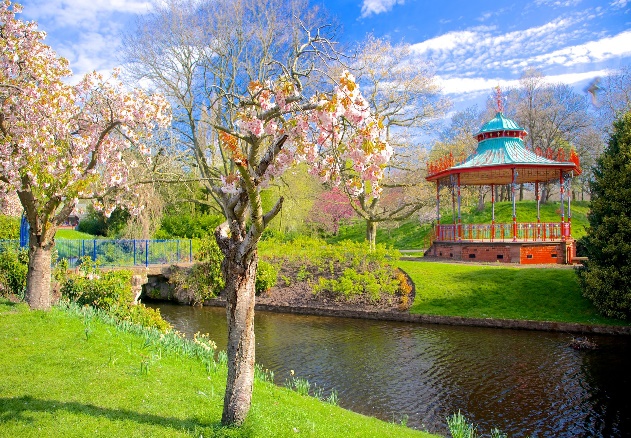 Make a chat of you completing something that makes you proud this week. 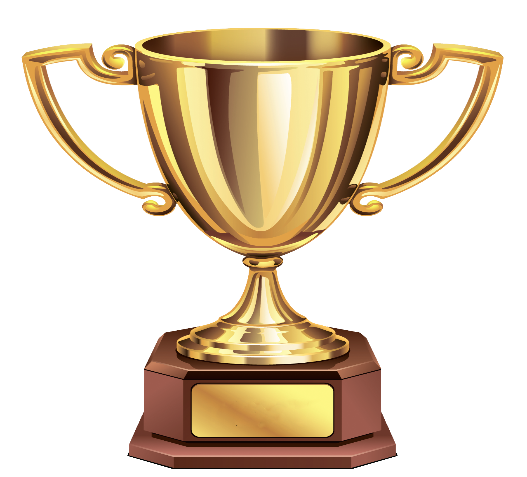 